Решение № 17 от 24.02.2015 г. Об отчете о результатах деятельности заместителя Председателя Совета депутатов муниципального округа Головинский за 2014 год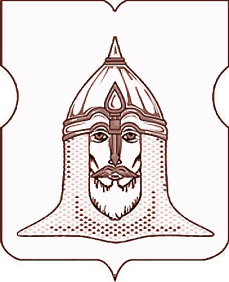 СОВЕТ ДЕПУТАТОВМУНИЦИПАЛЬНОГО ОКРУГА ГОЛОВИНСКИЙРЕШЕНИЕ24.02.2015 года № 17Согласно части 11.1 статьи 35, части 5.1 статьи 36 Федерального закона от 6 октября 2003 года № 131-ФЗ «Об общих принципах организации местного самоуправления в Российской Федерации», пункту 18 части 4 статьи 12, части 6.1 статьи 14 Закона города Москвы от 6 ноября 2002 года № 56 «Об организации местного самоуправления в городе Москве», пункту 18 части 1 статьи 9, части 2 статьи 15 Устава муниципального округа Головинский, с учетом информации, представленной заместителем Председателя Совета депутатов муниципального округа Головинский Архипцовой Н.В.Советом депутатов принято решение:1.                 Принять к сведению отчет о результатах деятельности заместителя Председателя Совета депутатов муниципального округа Головинский за 2014 год.
2.                 Администрации муниципального округа Головинский разместить настоящее решение на официальном сайте органов местного самоуправления муниципального округа Головинский www.nashe-golovino.ru.
3.                 Настоящее решение вступает в силу со дня его принятия.
4.                 Контроль исполнения настоящего решения возложить на заместителя Председателя Совета депутатов муниципального округа Головинский Архипцову Н.В. и председателя Регламентной комиссии - депутата Сердцева А.И.Заместитель Председателя Совета депутатовмуниципального округа Головинский                                                    Н.В. АрхипцоваУважаемые депутаты Совета депутатов, уважаемые жители и представители общественных объединений и организаций муниципального округа Головинский в г. Москве! Разрешите представить  Вам отчёт Заместителя  председателя Совета депутатов о своей деятельности за 2014 год, в связи с тем, что в нашем муниципальном округе  полномочия Главы МО исполнял заместитель председателя Совета депутатов.Деятельность заместителя СД осуществлялась в соответствии со своими полномочиями, Законом города Москвы №56 « Об организации местного самоуправления в городе Москве», Законом города Москвы №39 «О наделении органов местного самоуправления муниципальных округов в городе Москве отдельными полномочиями города Москвы» и принятыми для его реализации Регламентами, Уставом  муниципального округа Головинский в г. Москве и Регламентом  Совета депутатов, а также рядом других Законов города Москвы, наделяющих органы местного  самоуправления государственными полномочиями.   Работа велась в тесном контакте с администрацией МО Головинский ,( руководитель   Ратников В.А.), Управой района ( глава Управы Струев С.В.), районными службами, общественными объединениями,организациями и непосредственно жителями муниципального округа Головинский,а также другими органами исполнительной власти города Москвы иорганами местного самоуправления других муниципальных образований.Одним из главных полномочий как Заместителя председателя Совета депутатов является организация деятельности Совета депутатов. Совет депутатов работал как коллегиальный орган в соответствии со своим Регламентом. Ежемесячно проводились заседания, а при необходимости проводились и внеочередные заседания СД. Это, прежде всего, было связано с реализацией закона  г. Москвы №39«О наделении органов местного самоуправления муниципальных округов в городе Москве отдельными полномочиями города Москвы». Всего было проведено 16 заседаний. Из них 6 внеочередных.Кроме того, в пределах предоставленных мне полномочий в 2014 году в порядке, установленном Уставом и регламентом Совета депутатов подписывала и обнародовала муниципальные нормативные и иные  правовые акты, принятые Советом депутатов. Принято 114 решений. Из нихк исполнению – 89 решений. В том числе11 решений было связано с предложением в градостроительные проекты; остальные решения носили информационный характер.Принимала участие в оперативных и регламентных совещаниях, коллегиях, координационных советах различного уровня, а также на встречах  руководителей Департаментов г. Москвы и Префектуры с населением;Участвовала в работе постоянных комиссий Совета депутатов, а также рабочих групп, утверждаемых Советом депутатов. Кроме того, возглавляла и возглавляю работу бюджетно - финансовой комиссии. Обеспечивала контроль за исполнением решений Совета депутатов и реализацией переданных отдельных полномочий города Москвы, а также оказывала содействие в осуществлении государственного контроля за их реализацией органам исполнительной власти города Москвы. Например, при  благоустройстве Ленинградского шоссе д.82- 88. после встречи с представителями Департамента капитального ремонта г. Москвы удалось решить проблему с подъездом к дому и учреждениям, спец. транспорта и людей с ограниченными возможностями (инвалидов-колясочников), несмотря на то, что ранее этого не было предусмотрено проектом именно со стороны Ленинградского шоссе из- за высокого тротуара.Кроме того, считала необходимым при встречах с Руководителями Департаментов г. Москвы, Префектуры поднимать те вопросы, которые возможно решить только на уровне города, а не Управы. Это и усадьба «Михалково», и территория за Домом культуры « Онежский», чтобы можно было там действительно создать шикарный уголок для наших жителей и возможно с участием нас депутатов, о магазине « шаговой доступности» на улице Солнечногорской и др. Останавливаясь на контроле за исполнением решения СД хочу подчеркнуть, что всегда стремилась  сделать всё возможное, чтобы решение было исполнено в полном объёме. Например, при согласовании проектной документации на благоустройство части территории объекта культурного наследия « Усадьба Михалково» нами было принято решение только предложить включить в проектное решение сохранение инженерных оборонительных сооружений( долговременных огневых точек (ДОТ) времён  Великой Отечественной войны,находящихся в настоящее время в Усадьбе « Михалково».Однако чтобы всё- таки дойти до истины, учитывая, что они должны содержаться в надлежащем состоянии  и действительно решить этот важный вопрос, тем более в преддверие 70- летия Великой Победы мною были направлены письма  в Министерство культуры РФ, Департамент культурного наследия г. Москвы, Центральный музей Великой Отечественной войны, чтобы  эти сооружения включили в состав государственной части Музейного фонда РФ, и в Департамент культуры г. Москвы. И в итоге наше обращение направлено в адрес Префекта САО для направления предложений по данному вопросу. Большую и заинтересованную помощь в этом вопросе оказывал Горяев В.Г. член комиссии по СМИ.Такая же ситуация с подвальным помещением, где находится Центр социального обслуживания по адресу: ул. Онежская д.2.и др.Но, хочу обратить внимание уважаемые коллеги, что не все структуры соблюдают законодательство в части рассмотрения  обращений, а особенно с частной формой организации производства. Всего было написано 126 обращений в соответствии с решениями СД.Заседания СД проводились с соблюдением кворума, с подготовкой всех проектов документов. Нарушений регламента проведения заседаний не было. Все заседания проводились открыто и гласно. Хочу особо обратить внимание уважаемые депутаты и на тот факт, что мною, как заместителемПредседателя СД неукоснительно соблюдался этот принцип. Не было ни одного заседания комиссии СД куда не были бы приглашены жители,члены комиссии.  В течение года кроме вопросов, по которым принимались муниципальные правовые акты  рассматривались и протокольные.В целях обеспечения всестороннего и объективного рассмотрения вопросов, принятия взвешенного и обоснованного решения на заседания Совета депутатов приглашались должностные лица органов государственной власти г. Москвы, депутаты ГД и МГД, администрации МО, заинтересованные лица и СМИ. Для обеспечения права жителей присутствовать на заседаниях Совета депутатов информация о заседаниях  СД размещалась  и размещается на Сайте « Наше Головино», велась аудио- и видеозапись.Особое место в работе Совета депутатов в отчётном периоде занимали вопросы осуществления отдельных полномочий города Москвы, переданных Законом города Москвы от 11.07.2012 года №39«О наделении органов местного самоуправления муниципальных округов в городе Москве отдельными полномочиями города Москвы». Реализация этих полномочий позволила нам влиять на реальное положение дел в таких важных отраслях как благоустройство, капитального ремонта многоквартирных домов, благоустройство парков и скверовСоветом депутатов рассмотрены вопросы в рамках исполнения переданных государственных полномочий в соответствии с вышеуказанным законом.Был согласован проект нестационарных торговых объектов на территории района. Депутаты очень серьёзно подошли к согласованию адресного перечня дворовых территорий для проведения работ по благоустройству, определению дополнительных мероприятий по социально – экономическому развитию района. Хочу отметить, что и в этом вопросе очень большую помощь оказывали  жители. Они вместе с депутатами исследовали территорию района, общались с проживающими на той или иной территории, выясняли их пожелания.Особенно хочу отметить Розанова Вячеслава Александровича, Фунтову Нину Алексеевну, Демешеву ЗоюБолиславовну, Пильщикову Татьяну Сергеевну, Заварцеву Ольгу Яковлевну и др. Предложения жителей  учитывались при принятии решений. Здесь хочу сказать об инициативе самих жителей, которая была поддержана депутатами СД это проведение  конкурса на территории района на звание « Лучший палисадник двора и лучший подъезд многоквартирного дома». Конкурс был проведён, подведены итоги и определены победители. Думаю, что это станет хорошей традицией в нашем районе.Аналогичная ситуация была и при согласовании перечня мероприятий, реализуемых за счёт средств стимулирования Управы Головинского района, капитального ремонта многоквартирных домов за счёт средств бюджета. Осуществлялся контроль за устройством освещения на территории района в 2014 году. К сожалению, на 2015 год средства не предусмотрены на освещение, а проблем у нас в этом вопросе много. Все за исключением объекты в соответствии с Регламентом должны были пройти процедуру открытия работ и приёмку выполненных работ. Роль депутатов чётко обозначена Регламентом, но самое главное требовалось от каждого из нас ответственности и желания помочь жителям- нашим избирателям. Можно сказать, что контрольнад выполнением работ, как по благоустройству, так и выборочного капитального ремонта со стороны депутатов в целом даёт положительные результаты на благо жителей. Однако, до сих пор в ходе работы выявлялись проблемные моменты, как объективного, так и субъективного характера, несмотря на то что чётко прописан механизм  взаимодействия всех заинтересованных сторон. Например, информация о времени приёмки дворов зачастую направлялась депутатам за несколько часов до приёмки, поэтому депутаты не всегда могли участвовать в приёмке работ на своих закреплённых территориях, а иногда просто предлагали подписать акт закрытия.  Но ведь каждый депутат понимает свою ответственность перед жителями за качество выполненных работ и сроки их исполнения. Здесь я хотела бы поблагодарить своих коллег за  неравнодушный подход и плодотворную работу. Результатом  их деятельности явилась детальная проработка вопросов заседаний МО. Все решения принятые по различным вопросам деятельности органов местного самоуправления вносятся в Регистр муниципальных нормативно- правовых актов в Департаменте территориальных органов исполнительной власти города Москвы, размещаются на официальном сойте муниципального округа Головинский, а также опубликовываются в газете « Наше Головино» и  в « Муниципальном вестнике», который издаётся Ассоциацией муниципальных образований города Москвы.Немало времени мною, как заместителем председателя Совета депутатов уделялось работе с обращениями жителей муниципального округа. В 2014 году на личный приём обратилось 89 жителей из них 44 обращения как к Заместителю Председателя Совета депутатов. Далеко не все вопросы, поднятые жителями, относились к полномочиям и ведению Совета депутатов, однако все обращения были приняты к рассмотрению и было сделано всё возможное, чтоб они были решены в интересах жителей. Основные темы обращений: содержание и благоустройство дворовых территорий, размещение и деятельность объектов потребительского рынка, управление многоквартирными домами, установка ограждающих устройств, были обращения социально- бытового характера, а также вопросы по сносу само строя в том числе гаражей и др. Большинство поступивших обращений жителей рассматривалось с участием депутатов и самих заявителей на рабочих группах, с выходом на место.  Все обращения рассмотрены в соответствующие сроки. По отдельным из них были направлены запросы и обращения в Правительство Москвы, Департамент жилищной политики и жилищного фонда города Москвы, в Жилищную инспекцию  города Москвы, Департамент капитального ремонта, Прокуратуру г. Москвы, Департамент культурного наследия и др. К сожалению не все вопросы решены в полном объёме и как хотелось бы, но, несмотря на это, мы продолжим работу в поиске путей решения возникающих проблем. И в этой связи хочу отметить в большинстве случаев единый подход и понимание всего депутатского корпуса.В течение всего  года орган местного самоуправления МО Головинский работал в тесном и конструктивном взаимодействии с исполнительной властью в лице Управы района в решении тех вопросов, которые ставились депутатами, жителями на приёмах избирателей, на заседаниях комиссий и Совета депутатов. В 2014 году, как и предписывает законодательство, депутаты отчитались  в своих избирательных округах перед избирателями. Я как заместитель  председателя СД вместе с депутатами присутствовала на отчётах и также  отчитывалась перед  жителями.  На эти отчёты приглашались участковые уполномоченные, представители  управляющих компаний. По результатам отчётов депутатов в рамках своих полномочий были приняты меры по устранению тех недостатков и замечаний, которые были высказаны жителями.Работа  администрации как исполнительно-распорядительного  органа муниципального округа Головинский регулировалась также поручениями, данными в ходе заседаний Совета депутатов. Считаю наиболее важными направлениями работы в 2015 году:1.Обратить особое внимание на информирование жителей в связи с принятием программы капитального ремонта;2.Для успешной работы с населением, нам депутатам Совета депутатов, а также органам исполнительной власти необходимо доводить до граждан более полную информацию о том, что делается в районе, для удобства жителей заранее рассказывать что планируется. Более тесно взаимодействовать с Советами домов и другими территориальными и общественными объединениями.3. Необходимо держать планку органов местного самоуправления,  повышать статус, при этом понимать что повышение статуса Совета депутатов и каждого депутата в отдельности- это не признание чьих- то заслуг, это уважение выбора жителей. Мы должны работать в правовом поле, в соответствии с законодательством. Повышать эффективность и авторитет органов местного самоуправления.4.Продолжать совместную и конструктивную работу с управой района в части определения согласованных подходов к решению общих задач, касающихся непосредственно вопросов комфортного проживания населения МО Головинский в городе Москве5. Ответственность и контроль каждого депутата за реализацией  решений принятых СД, направленных на защиту интересов жителей.6.Считаю возможным, совместно с Управой рассмотреть вопрос об учреждении праздника « День района», где мы могли бы чествовать жителей, предприятия и организации которые  работают на территории и взаимодействуют  с исполнительной и местной властью.7. Учитывая год 70- летия  Великой Победы - сделать всё возможное и зависящее от нас в реализации мероприятий направленных на чествование ветеранов ВОВ, оказание им помощи в рамках социально- экономического развития района,  проведение мероприятий направленных на сохранения памяти о тех людях кто отстоял для нас мир.Спасибо за внимание.